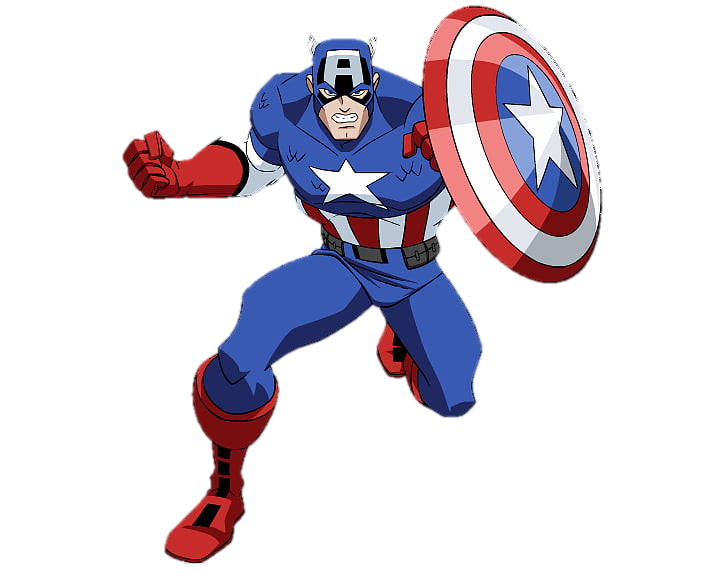 InstruccionesLo primero que haremos será escribir el objetivo de nuestra clase del día de hoy, que corresponde a “Conocer y clasificar instrumentos musicales de la zona central de Chile”, escribe la fecha en que desarrollas tu guía.                                                 ¿Qué es la música tradicional chilena? Es una manifestación cultural arraigada en todo Chile, pero sus estilos son propios de cada zona del país: norte, centro, sur e isla de pascua.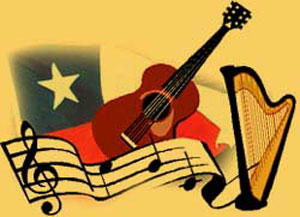 ALGUNOS INSTRUMENTOS MUSICALES DE LA ZONA CENTRO DE CHILE SON: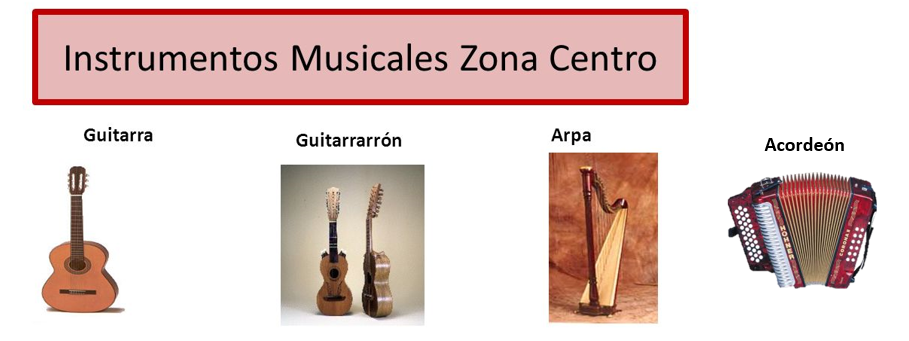       Acordeón 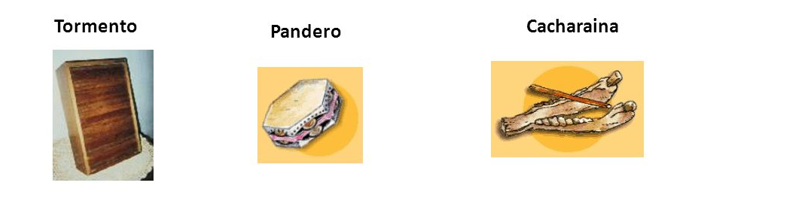 Dibuja 3 instrumentos tradicionales de la zona centro de nuestro país. Escucha la siguiente canción, correspondiente al artista chileno “Gepe”, el cual hemos estado conociendo este año e identifica todos los instrumentos musicales presentes y clasificalos (si son instrumentos de cuerda, de viento o de percusión) en el cuadro que te presentaré a continuación. 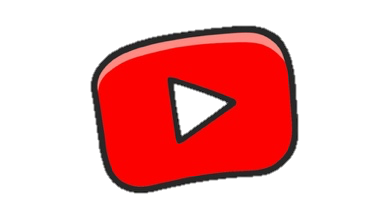 Autor: GepeNombre: “Hasta cuando vida mía”.¿En qué baile nacional, encontramos los sonidos de estos instrumentos musicales?Guía de Música- Instrumentos musicales zona Centro - Semana 7Guía de Música- Instrumentos musicales zona Centro - Semana 7NOMBRE DE ESTUDIANTE:CURSO:FECHA:FECHA:OBJETIVO DE APRENDIZAJE:OA02: Expresar, mostrando grados crecientes de elaboración, sensaciones, emociones e ideas que les sugiere la música escuchada, usando diversos medios expresivos (verbal, corporal, musical, visual). (OA 2)OBJETIVO DE APRENDIZAJE:OA02: Expresar, mostrando grados crecientes de elaboración, sensaciones, emociones e ideas que les sugiere la música escuchada, usando diversos medios expresivos (verbal, corporal, musical, visual). (OA 2)OBJETIVO DE LA CLASE:Conocer y clasificar instrumentos musicales de la zona central de Chile. OBJETIVO DE LA CLASE:Conocer y clasificar instrumentos musicales de la zona central de Chile. NºNOMBRE DEL INSTRUMENTOCLASIFICACIÓN12SOLUCIONARIO O RESPUESTA ESPERADASOLUCIONARIO O RESPUESTA ESPERADANÚMERO DE PREGUNTARESPUESTA3Dibuje cualquiera de los instrumentos de la zona centro. 45En la cueca. 